КОМУНАЛЬНИЙ ВИЩИЙ НАВЧАЛЬНИЙ ЗАКЛАД«ХАРКІВСЬКА АКАДЕМІЯ НЕПЕРЕРВНОЇ ОСВІТИ»НАКАЗ05.09.2017				м. Харків					№ 63Про запровадження онлайн навчанняв Центрі професійного розвитку працівників освітиКВНЗ «Харківська академія неперервної освітиНа виконання мети і завдань, визначених Концептуальними засадами реформування середньої освіти «Нова українська школа», регіональних освітніх програм і проектів, спрямованих на модернізацію системи післядипломної педагогічної освіти, підвищення якості роботи курсів підвищення кваліфікації, вдосконалення організації діяльності Центру професійного розвитку працівників освіти КВНЗ «Харківська академія неперервної освіти», з метою вдосконалення внутрішнього механізму організації навчального процесу та створення сучасного освітнього середовища і комфортних умов для навчання в системі післядипломної педагогічної освіти, відповідно до Положення про дистанційне навчання в КВНЗ «Харківська академія неперервної освіти», затвердженого наказом від 30.06.2015 № 99 «Про введення рішень вченої ради КВНЗ «Харківська академія неперервної освіти»,НАКАЗУЮ:1. Запровадити в Центрі професійного розвитку педагогічних працівників нову форму – онлайн навчання слухачів курсів підвищення кваліфікації.Термін – з 01.09.2017 р.2. Затвердити  Порядок  організації та проведення онлайн навчання на курсах підвищення кваліфікації КВНЗ «Харківська академія неперервної освіти» (додаток).3. Керівникам кафедр (секцій): 3.1. включати до робочих освітньо-тематичних планів курсів підвищення кваліфікації для всіх категорій нову форму – онлайн навчання;3.2. забезпечити якісну підготовку та рівень проведення онлайн занять викладачами.Термін – постійно4. Навчальному відділу (Армейська Л.В.) забезпечити контроль за своєчасним і якісним проведенням онлайн навчання відповідно до розкладу занять. Термін – постійно5. Центру дистанційної освіти (Хворостенко І.І.) забезпечити:5.1. організаційне, навчально-методичне, інформаційно-аналітичне та системотехнічне супроводження онлайн навчання;Термін – постійно5.2. резервне завантаження з веб-сервісу записів онлайн занять на фізичний пристрій зберігання даних;Термін – щомісяця 5.3. зберігання відеозаписів онлайн занять на фізичному пристрої у Центрі дистанційного навчання протягом 3-х років. 6. Помічнику ректора Федоренко І.В.:6.1. ознайомити керівників кафедр (секцій) зі змістом наказу;6.2. розмістити наказ на внутрішньому порталі Академії.7. Контроль за виконанням наказу покласти на проректора з навчальної роботи Мельник С.А.Ректор				підписано				Л.Д. ПокроєваДодаток до наказу КВНЗ «Харківська академія неперервної освіти» № 63від 05.09.2017 р. “ЗАТВЕРДЖУЮ”Ректор КВНЗ «Харківська академіянеперервної освіти»	Покроєва Л.Д.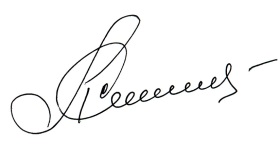 Порядокорганізації та проведення онлайн навчання накурсах підвищення кваліфікації КВНЗ «Харківська академія неперервної освіти»1. Загальні положення1.1. Порядок організації та проведення онлайн навчання на курсах підвищення кваліфікації КВНЗ «Харківська академія неперервної освіти» (далі – Академія; далі – Порядок) – є документом, що регламентує порядок підготовки, проведення, оформлення звітності, обліку та архівів онлайн занять на курсах підвищення кваліфікації.1.2. Порядок складено відповідно до Законів України «Про освіту», «Про загальну середню освіту», «Про вищу освіту», Наказу Міністерства освіти і науки України від 25 квітня 2013 року № 466 «Про затвердження Положення про дистанційне навчання», зареєстрованого у Міністерстві юстиції України 30 квітня 2013 року за № 703/23235; на основі Положення про дистанційне навчання у КВНЗ «Харківська академія неперервної освіти», затвердженого вченою радою КВНЗ «Харківська академія неперервної освіти» (протокол № 2 від 25.06.2015), інших нормативно-правових актів.1.3. Порядок поширюється на всіх учасників навчального процесу, які здійснюють та забезпечують онлайн навчання на курсах підвищення кваліфікації в Академії. 2. Організація онлайн занять2.1. Загальне організаційне, навчально-методичне, інформаційно-аналітичне, системотехнічне забезпечення онлайн навчання педагогічних працівників здійснює Центр дистанційної освіти Академії.2.2. Налаштування специфічного програмного забезпечення, апаратних засобів (персональні комп’ютери, інше обладнання), що використовуються для розробки і користування веб-ресурсами навчального призначення, управління навчальним процесом здійснюють Центр дистанційної освіти та Центр системного адміністрування Академії.2.3. Науково-методичне, змістовне забезпечення онлайн навчання здійснюють кафедри (секції) Академії.2.4. Онлайн навчання на відповідному етапі курсів підвищення кваліфікації здійснюється згідно з освітньою програмою з підвищення кваліфікації відповідного напряму, робочого освітнього-тематичного  плану та розкладу занять. 2.5. Онлайн навчання здійснюється шляхом проведення навчального заняття (далі - онлайн заняття) в синхронному режимі (у визначений час) – взаємодії між суб’єктами навчального процесу, під час якої всі учасники одночасно перебувають у веб-середовищі (чат, аудіо-, відеоконференції, потокові трансляції тощо). 3. Розклади онлайн занять3.1. Розклад занять курсів підвищення кваліфікації розробляється відповідною кафедрою Академії та містить окремий додаток із конкретизацією тем, дат проведення та часу онлайн занять. Розклад онлайн занять подається до Центру дистанційної освіти не пізніше ніж за 3 тижні до початку навчальних занять відповідної групи слухачів курсів підвищення кваліфікації за очно-заочно-дистанційної формою. 3.2. Розклад занять онлайн спецкурсу подається після прийняття рішення про проведення таких курсів, але не пізніше ніж за 3 робочих дні до проведення першого заняття.3.3. Коригування й оперативні зміни до розкладів (за необхідністю) здійснюються в загальному порядку, що встановлений в Академії для інших видів навчальних занять.3.4. Відповідальність за своєчасне подання матеріалів несуть завідувачі кафедр (секцій).3.5. Центр дистанційної освіти здійснює узагальнення поданих матеріалів і розробляє єдиний розклад онлайн занять в Академії щотижнево, але не пізніше ніж за тиждень до початку відповідних занять.3.6. Графік проведення онлайн занять доводиться до відома завідувачів кафедр (секцій) для здійснення контролю за використанням робочого часу науково-педагогічних працівників.3.7. Онлайн заняття проводиться у визначений розкладом час. Організаційне забезпечення, налаштування технічних засобів, підготовку аудиторії до заняття здійснює Центр дистанційної освіти.4. Облік онлайн занять4.1. Проведення онлайн заняття зараховується до аудиторного навчального навантаження викладача у порядку, затвердженому Положенням про норми часу для планування й обліку навчальної, методичної, наукової та організаційної роботи науково-педагогічних працівників, схваленим вченою радою КВНЗ «Харківська академія неперервної освіти», протокол № 2 від «15» червня 2017р.4.2. Проведення онлайн заняття  обліковується  у відповідному журналі обліку роботи курсів. 4.3. Відеозапис заняття зберігається у веб-сервісі Центру дистанційної освіти, який використовувався під час проведення заняття. 4.4. Центр дистанційної освіти один раз на місяць здійснює резервне завантаження з веб-сервісу та збереження записів онлайн занять на фізичний пристрій зберігання даних. 4.5. Архів відеозаписів на фізичному пристрої зберігається протягом трьох років у Центрі дистанційного навчання.Проректор з навчальної роботи Мельник С.А. _________________Головний бухгалтер Пєнцова Н.В. ________________Завідувач Центру дистанційної освіти Хворостенко І.І. ___________